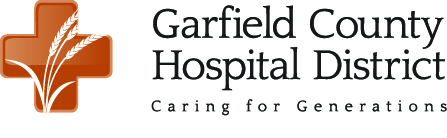 Job DescriptionJob Title: Laboratory Technician/PhlebotomistDepartment: LabSupervisor: Lab SupervisorFLSA Status: Non-ExemptPrepared By: Human ResourcesPrepared Date: 6/11/2020SummaryPerforms routine tests in medical laboratory to provide data for use in diagnosis and treatment of disease by performing the following duties.Essential Duties and Responsibilities include the following. Other duties may be assigned.Interprets physician's orders and secures a requisition before performing test.Obtains the correct amount and type of specimen.Draws blood from patient's finger, or vein, observing principles of asepsis to obtain blood samples.Conducts quantitative and qualitative chemical analyses of body fluids such as blood, urine, under supervision of medical technologist.Completes appropriate routing, handling, and processing of various medical specimens.Performs tests in an accurate and timely manner.Informs physicians of lab results.Documents all requests and results of lab work accurately.Recognizes abnormalities and notifies physician immediately.Performs daily quality control and cleaning procedures per guidelines.Supervisory Responsibilities This job has no supervisory responsibilities.Competencies To perform the job successfully, an individual should demonstrate the following competencies:Continuous Learning - Pursues training and development opportunities; strives to continuously build knowledge and skills; shares expertise with others.Job Knowledge - Competent in required job skills and knowledge; exhibits ability to learn and apply new skills; requires minimal supervision; displays understanding of how job relates to others.Use of Technology - Demonstrates required skills; adapts to new technologies; troubleshoots technological problems; keeps technical skills up to date.Problem Solving - Identifies and resolves problems in a timely manner; gathers and analyzes information skillfully; develops alternative solutions.Customer Service - Manages difficult or emotional customer situations; responds promptly to customer needs; responds to requests for service and assistance; meets commitments.Communications - Expresses ideas and thoughts verbally; exhibits good listening and comprehension; keeps others adequately informed.Cooperation - Establishes and maintains effective relations; exhibits tact and consideration; offers assistance and support to co-workers; works actively to resolve conflicts.Oral Communication - Speaks clearly and persuasively in positive or negative situations; listens and gets clarification; responds well to questions.Organizational Support - Follows policies and procedures; completes administrative tasks correctly and on time; supports organization's goals and values.Adaptability - Adapts to changes in the work environment; manages competing demands; able to deal with frequent change, delays, or unexpected events.Attendance/Punctuality - Is consistently at work and on time; ensures work responsibilities are covered when absent; arrives at meetings and appointments on time.Dependability - Follows instructions, responds to management direction; takes responsibility for own actions; keeps commitments.Judgement - Displays willingness to make decisions; exhibits sound and accurate judgment; supports and explains reasoning for decisions; includes appropriate people in decision-making process; makes timely decisions.Planning/Organizing - Prioritizes and plans work activities; uses time efficiently.Quality - Demonstrates accuracy and thoroughness; monitors own work to ensure quality.Quantity - Meets productivity standards; completes work in timely manner; strives to increase productivity; works quickly.Safety and Security - Observes safety and security procedures; reports potentially unsafe conditions ; uses equipment and materials properly.Qualifications To perform this job successfully, an individual must be able to perform each essential duty satisfactorily. The requirements listed below are representative of the knowledge, skill, and/or ability required. Reasonable accommodations may be made to enable individuals with disabilities to perform the essential functions.Education and/or Experience Associate's degree or equivalent from two-year college or technical school; or six months to one year related experience and/or training; or equivalent combination of education and experience.Computer Skills To perform this job successfully, an individual should have knowledge of computers & data systems.Certificates, Licenses, Registrations Washington State Medical Assistant Phlebotomist CertificationPhysical Demands The physical demands described here are representative of those that must be met by an employee to successfully perform the essential functions of this job. Reasonable accommodations may be made to enable individuals with disabilities to perform the essential functions.While performing the duties of this Job, the employee is frequently required to stand; walk; sit; use hands to finger, handle, or feel; reach with hands and arms and talk or hear.  The employee is occasionally required to stoop, kneel, crouch, or crawl. The employee must frequently lift and/or move up to 25 pounds.  Specific vision abilities required by this job include close vision, distance vision and ability to adjust focus.Work Environment The work environment characteristics described here are representative of those an employee encounters while performing the essential functions of this job. Reasonable accommodations may be made to enable individuals with disabilities to perform the essential functions.While performing the duties of this Job, the employee is occasionally exposed to wet and/or humid conditions; moving mechanical parts; fumes or airborne particles; toxic or caustic chemicals; risk of electrical shock and vibration. The noise level in the work environment is usually quiet.Acknowledgements  The above job description is not intended to be an all-inclusive list of duties and standards of the position.  Incumbents will follow any other instructions, and perform any other related duties, as assigned by their supervisor.    ______________________________________________________        _______________________________  ACKNOWLEDGED: Supervisor / Manager Signature              Date   ______________________________________________________        _______________________________  ACKNOWLEDGED: Employee Signature                                   Date  ______________________________________________________  PRINT: Employee Name